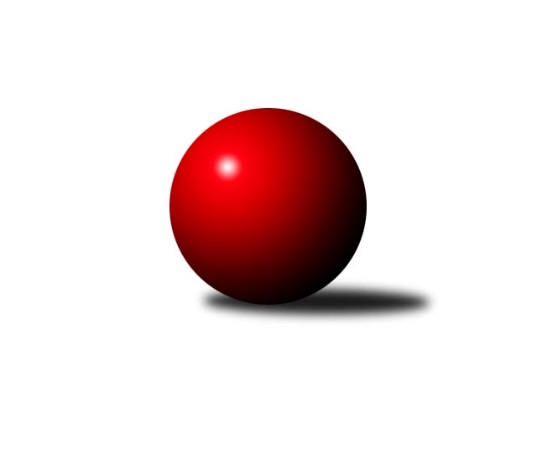 Č.9Ročník 2014/2015	15.11.2014Nejlepšího výkonu v tomto kole: 3513 dosáhlo družstvo: KK PSJ Jihlava2. KLM B 2014/2015Výsledky 9. kolaSouhrnný přehled výsledků:TJ Opava˝A˝	- Sokol Přemyslovice˝A˝	5:3	3322:3280	14.0:10.0	15.11.TJ Sokol Vracov	- TJ Spartak Přerov	4:4	3318:3293	12.0:12.0	15.11.KK Blansko 	- TJ Horní Benešov ˝A˝	6:2	3507:3347	12.5:11.5	15.11.TJ Třebíč	- TJ Sokol Husovice	6:2	3475:3414	15.0:9.0	15.11.KK PSJ Jihlava	- KK Slovan Rosice	7:1	3513:3358	15.0:9.0	15.11.KK Zábřeh	- TJ Rostex Vyškov ˝A˝	7:1	3337:3255	13.0:11.0	15.11.Tabulka družstev:	1.	KK PSJ Jihlava	9	9	0	0	62.0 : 10.0 	149.0 : 67.0 	 3424	18	2.	KK Slovan Rosice	9	6	1	2	48.5 : 23.5 	123.5 : 92.5 	 3361	13	3.	TJ Třebíč	9	6	0	3	44.0 : 28.0 	119.5 : 96.5 	 3385	12	4.	KK Blansko	9	5	1	3	40.5 : 31.5 	104.5 : 111.5 	 3350	11	5.	TJ Rostex Vyškov ˝A˝	9	4	1	4	38.0 : 34.0 	121.5 : 94.5 	 3319	9	6.	TJ Sokol Vracov	9	4	1	4	33.5 : 38.5 	103.0 : 113.0 	 3310	9	7.	TJ Sokol Husovice	9	4	0	5	33.0 : 39.0 	112.5 : 103.5 	 3316	8	8.	TJ Horní Benešov ˝A˝	9	3	1	5	30.5 : 41.5 	100.0 : 116.0 	 3257	7	9.	KK Zábřeh	9	3	0	6	29.0 : 43.0 	94.0 : 122.0 	 3294	6	10.	Sokol Přemyslovice˝A˝	9	3	0	6	24.0 : 48.0 	77.5 : 138.5 	 3199	6	11.	TJ Opava˝A˝	9	2	1	6	23.0 : 49.0 	94.0 : 122.0 	 3280	5	12.	TJ Spartak Přerov	9	1	2	6	26.0 : 46.0 	97.0 : 119.0 	 3329	4Podrobné výsledky kola:	 TJ Opava˝A˝	3322	5:3	3280	Sokol Přemyslovice˝A˝	Milan Vaněk	151 	 145 	 152 	137	585 	 4:0 	 540 	 135	140 	 145	120	Jan Sedláček	Marek Hynar	135 	 127 	 148 	141	551 	 3:1 	 532 	 133	132 	 136	131	Pavel Močár	Milan Jahn	131 	 134 	 118 	136	519 	 2:2 	 558 	 153	130 	 147	128	Jiří Zezulka st.	Petr Hendrych	136 	 144 	 133 	127	540 	 1:3 	 540 	 137	130 	 135	138	Milan Zezulka	Petr Bracek	157 	 149 	 127 	122	555 	 2:2 	 566 	 143	131 	 151	141	Radek Grulich	Bedřich Pluhař *1	123 	 161 	 137 	151	572 	 2:2 	 544 	 131	136 	 122	155	Eduard Tomekrozhodčí: střídání: *1 od 1. hodu Martin MarekNejlepší výkon utkání: 585 - Milan Vaněk	 TJ Sokol Vracov	3318	4:4	3293	TJ Spartak Přerov	Pavel Polanský ml. ml.	135 	 131 	 135 	143	544 	 2:2 	 561 	 147	128 	 151	135	Roman Goldemund	Tomáš Kordula	121 	 119 	 123 	126	489 	 0:4 	 538 	 123	133 	 134	148	Jaroslav Krejčí	Filip Kordula	167 	 141 	 141 	132	581 	 1:3 	 574 	 126	157 	 144	147	Milan Kanda	Petr Polanský	147 	 117 	 145 	147	556 	 3:1 	 503 	 117	141 	 122	123	David Janušík	František Svoboda	145 	 137 	 135 	140	557 	 4:0 	 518 	 128	134 	 131	125	Marian Hošek	Jan Tužil	150 	 164 	 126 	151	591 	 2:2 	 599 	 158	140 	 157	144	Petr Pavelka mlrozhodčí: Nejlepší výkon utkání: 599 - Petr Pavelka ml	 KK Blansko 	3507	6:2	3347	TJ Horní Benešov ˝A˝	Jakub Flek	152 	 139 	 141 	144	576 	 1:3 	 583 	 131	147 	 146	159	Miroslav Petřek ml.	Roman Flek	144 	 130 	 166 	169	609 	 2:2 	 565 	 156	139 	 140	130	Luděk Zeman	Petr Michálek	140 	 122 	 157 	156	575 	 3:1 	 515 	 117	132 	 143	123	Vladislav Pečinka	Petr Havíř	143 	 134 	 130 	127	534 	 1:3 	 567 	 158	146 	 121	142	Zdeněk Černý	Martin Procházka	134 	 159 	 166 	172	631 	 3:1 	 543 	 142	136 	 127	138	Kamil Kubeša	Martin Honc	146 	 146 	 152 	138	582 	 2.5:1.5 	 574 	 154	146 	 150	124	Jaromír Hendrych ml.rozhodčí: Nejlepší výkon utkání: 631 - Martin Procházka	 TJ Třebíč	3475	6:2	3414	TJ Sokol Husovice	Robert Pevný	155 	 143 	 156 	137	591 	 1:3 	 593 	 158	139 	 158	138	Jan Machálek st.	Jiří Mikoláš	142 	 135 	 135 	142	554 	 3:1 	 539 	 134	132 	 130	143	Tomaš Žižlavský	Kamil Nestrojil	155 	 132 	 160 	128	575 	 2:2 	 582 	 143	145 	 146	148	David Plšek	Jan Dobeš	148 	 150 	 157 	129	584 	 3:1 	 573 	 147	131 	 130	165	Jakub Hnát	Václav Rypel	148 	 153 	 141 	126	568 	 3:1 	 560 	 162	135 	 138	125	Miroslav Vejtasa	Petr Dobeš ml.	140 	 153 	 162 	148	603 	 3:1 	 567 	 132	142 	 144	149	Jan Machálek ml. ml.rozhodčí: Nejlepší výkon utkání: 603 - Petr Dobeš ml.	 KK PSJ Jihlava	3513	7:1	3358	KK Slovan Rosice	Jiří Partl	158 	 154 	 138 	139	589 	 3:1 	 554 	 138	157 	 122	137	Dalibor Matyáš	Václav Rychtařík ml.	151 	 158 	 141 	154	604 	 3:1 	 575 	 141	144 	 142	148	Jiří Zemek	Jiří Ouhel	117 	 128 	 154 	124	523 	 1:3 	 555 	 156	139 	 133	127	Adam Palko	Daniel Braun	155 	 144 	 154 	159	612 	 3:1 	 536 	 133	151 	 114	138	Ivo Fabík	Stanislav Partl	155 	 142 	 158 	148	603 	 3:1 	 559 	 134	118 	 139	168	Michal Hrdlička	Tomáš Valík	149 	 145 	 151 	137	582 	 2:2 	 579 	 166	134 	 157	122	Jiří Axman st.rozhodčí: Nejlepší výkon utkání: 612 - Daniel Braun	 KK Zábřeh	3337	7:1	3255	TJ Rostex Vyškov ˝A˝	Jiří Michálek	129 	 125 	 124 	129	507 	 1:3 	 541 	 132	140 	 142	127	Jiří Trávníček	Jiří Flídr	144 	 145 	 166 	148	603 	 2:2 	 594 	 154	149 	 145	146	Petr Pevný	Zdeněk Švub	139 	 154 	 130 	143	566 	 3:1 	 500 	 116	131 	 145	108	Miloslav Krejčí	Lukáš Horňák *1	117 	 115 	 140 	150	522 	 2:2 	 498 	 123	142 	 106	127	Jaromír Čapek	Josef Touš	126 	 139 	 145 	157	567 	 2:2 	 563 	 151	125 	 154	133	Tomáš Procházka	Josef Sitta	137 	 141 	 157 	137	572 	 3:1 	 559 	 130	136 	 150	143	Luděk Rychlovskýrozhodčí: střídání: *1 od 61. hodu Tomáš DražilNejlepší výkon utkání: 603 - Jiří FlídrPořadí jednotlivců:	jméno hráče	družstvo	celkem	plné	dorážka	chyby	poměr kuž.	Maximum	1.	Daniel Braun 	KK PSJ Jihlava	594.80	376.4	218.4	0.8	5/5	(624)	2.	Robert Pevný 	TJ Třebíč	583.29	383.0	200.3	1.8	6/6	(627)	3.	Tomáš Valík 	KK PSJ Jihlava	580.32	377.0	203.3	2.4	5/5	(629)	4.	Jiří Partl 	KK PSJ Jihlava	578.60	389.0	189.7	1.5	4/5	(607)	5.	Petr Dobeš  ml.	TJ Třebíč	575.71	375.4	200.3	1.8	6/6	(664)	6.	Václav Rychtařík  ml.	KK PSJ Jihlava	575.68	375.4	200.3	2.3	5/5	(604)	7.	Stanislav Partl 	KK PSJ Jihlava	573.40	368.1	205.3	2.0	5/5	(620)	8.	Martin Procházka 	KK Blansko 	573.05	369.3	203.8	1.4	5/5	(631)	9.	Dalibor Matyáš 	KK Slovan Rosice	570.05	371.6	198.5	1.8	5/5	(594)	10.	Tomáš Procházka 	TJ Rostex Vyškov ˝A˝	569.40	372.4	197.0	2.3	5/6	(594)	11.	Jiří Axman  st.	KK Slovan Rosice	568.90	363.0	205.9	2.6	4/5	(587)	12.	Václav Rypel 	TJ Třebíč	568.40	369.8	198.7	1.8	5/6	(608)	13.	Josef Touš 	KK Zábřeh	567.96	370.6	197.4	3.0	6/6	(598)	14.	Petr Pavelka ml 	TJ Spartak Přerov	567.93	378.3	189.7	2.5	5/5	(599)	15.	Jiří Mikoláš 	TJ Třebíč	567.83	370.0	197.8	1.5	6/6	(607)	16.	Petr Havíř 	KK Blansko 	565.80	376.3	189.5	3.4	5/5	(604)	17.	Jan Tužil 	TJ Sokol Vracov	565.54	374.0	191.6	2.0	6/6	(593)	18.	Luděk Rychlovský 	TJ Rostex Vyškov ˝A˝	565.08	367.6	197.5	1.9	6/6	(603)	19.	Jan Machálek ml.  ml.	TJ Sokol Husovice	564.84	374.1	190.7	4.2	5/5	(595)	20.	Petr Pevný 	TJ Rostex Vyškov ˝A˝	563.96	378.0	186.0	2.3	6/6	(594)	21.	Josef Sitta 	KK Zábřeh	563.25	367.8	195.5	4.3	6/6	(622)	22.	Jakub Pleban 	TJ Spartak Přerov	562.85	370.0	192.9	3.9	4/5	(575)	23.	Ivo Fabík 	KK Slovan Rosice	561.00	367.0	194.0	2.2	5/5	(602)	24.	Milan Kanda 	TJ Spartak Přerov	560.08	361.8	198.3	3.5	5/5	(576)	25.	Jan Machálek  st.	TJ Sokol Husovice	559.05	376.9	182.2	4.6	4/5	(593)	26.	Tomaš Žižlavský 	TJ Sokol Husovice	559.04	370.4	188.6	3.3	5/5	(604)	27.	Milan Vaněk 	TJ Opava˝A˝	558.78	373.1	185.7	4.8	6/6	(589)	28.	Jan Dobeš 	TJ Třebíč	558.75	369.8	188.9	3.5	6/6	(598)	29.	Petr Bracek 	TJ Opava˝A˝	558.63	367.8	190.8	4.6	6/6	(577)	30.	Jiří Zemek 	KK Slovan Rosice	558.30	372.3	186.1	3.8	5/5	(607)	31.	Martin Honc 	KK Blansko 	557.35	359.0	198.4	3.5	5/5	(582)	32.	František Svoboda 	TJ Sokol Vracov	556.80	367.3	189.6	3.3	5/6	(601)	33.	Roman Flek 	KK Blansko 	556.80	371.9	184.9	4.0	5/5	(609)	34.	Zdeněk Švub 	KK Zábřeh	556.71	377.2	179.5	3.1	6/6	(598)	35.	Adam Palko 	KK Slovan Rosice	556.67	374.6	182.1	3.8	5/5	(587)	36.	Tomáš Kordula 	TJ Sokol Vracov	556.50	367.0	189.5	3.0	6/6	(578)	37.	Petr Michálek 	KK Blansko 	556.36	372.6	183.8	3.2	5/5	(589)	38.	Jakub Hnát 	TJ Sokol Husovice	556.15	379.8	176.4	4.3	5/5	(589)	39.	Roman Goldemund 	TJ Spartak Přerov	556.04	377.8	178.3	5.9	5/5	(584)	40.	Michal Hrdlička 	KK Slovan Rosice	555.75	368.3	187.5	2.1	4/5	(611)	41.	Marek Hynar 	TJ Opava˝A˝	555.35	363.3	192.1	2.7	5/6	(622)	42.	Jiří Trávníček 	TJ Rostex Vyškov ˝A˝	554.96	375.1	179.9	3.3	6/6	(573)	43.	Miroslav Petřek  ml.	TJ Horní Benešov ˝A˝	553.83	359.8	194.0	4.7	6/6	(586)	44.	Petr Hendrych 	TJ Opava˝A˝	553.10	371.5	181.7	4.2	5/6	(580)	45.	Pavel Polanský ml.  ml.	TJ Sokol Vracov	550.29	367.1	183.2	3.0	6/6	(580)	46.	Jaroslav Krejčí 	TJ Spartak Přerov	548.56	367.2	181.3	5.4	5/5	(573)	47.	Kamil Kubeša 	TJ Horní Benešov ˝A˝	548.46	369.7	178.8	3.1	6/6	(590)	48.	Zbyněk Černý 	TJ Horní Benešov ˝A˝	548.42	358.8	189.6	2.2	4/6	(577)	49.	David Plšek 	TJ Sokol Husovice	547.60	369.1	178.6	4.7	5/5	(582)	50.	Marian Hošek 	TJ Spartak Přerov	546.36	359.5	186.8	2.0	5/5	(587)	51.	Jakub Flek 	KK Blansko 	546.12	365.4	180.7	4.7	5/5	(588)	52.	Jiří Flídr 	KK Zábřeh	546.04	362.0	184.0	3.0	6/6	(603)	53.	Petr Polanský 	TJ Sokol Vracov	543.00	363.2	179.8	3.9	6/6	(583)	54.	Martin Marek 	TJ Opava˝A˝	542.10	364.0	178.1	4.1	5/6	(596)	55.	Miroslav Vejtasa 	TJ Sokol Husovice	541.65	353.1	188.6	2.3	5/5	(569)	56.	Jiří Zezulka st. 	Sokol Přemyslovice˝A˝	540.52	366.4	174.1	4.8	5/5	(592)	57.	Jaromír Hendrych ml. 	TJ Horní Benešov ˝A˝	540.38	361.1	179.3	4.4	6/6	(574)	58.	Eduard Varga 	TJ Rostex Vyškov ˝A˝	538.50	364.3	174.3	5.2	4/6	(549)	59.	Eduard Tomek 	Sokol Přemyslovice˝A˝	537.15	352.3	184.9	2.7	5/5	(577)	60.	Bedřich Pluhař 	TJ Opava˝A˝	536.75	363.3	173.5	4.6	6/6	(580)	61.	Zdeněk Černý 	TJ Horní Benešov ˝A˝	536.42	361.8	174.7	5.4	6/6	(567)	62.	Jaromír Čapek 	TJ Rostex Vyškov ˝A˝	535.63	356.0	179.6	4.0	6/6	(576)	63.	Filip Kordula 	TJ Sokol Vracov	535.25	361.3	174.0	4.5	6/6	(581)	64.	Kamil Nestrojil 	TJ Třebíč	533.50	355.3	178.3	3.8	4/6	(575)	65.	Radek Grulich 	Sokol Přemyslovice˝A˝	532.64	365.6	167.0	4.6	5/5	(566)	66.	Jan Sedláček 	Sokol Přemyslovice˝A˝	530.92	369.0	161.9	5.9	4/5	(541)	67.	Milan Zezulka 	Sokol Přemyslovice˝A˝	530.38	363.9	166.5	4.8	4/5	(559)	68.	Jiří Ouhel 	KK PSJ Jihlava	530.08	361.9	168.2	7.6	4/5	(553)	69.	Vladislav Pečinka 	TJ Horní Benešov ˝A˝	528.08	366.9	161.2	7.5	6/6	(587)	70.	Vojtěch Jurníček 	Sokol Přemyslovice˝A˝	517.69	360.7	157.0	7.9	4/5	(548)	71.	Lukáš Horňák 	KK Zábřeh	502.50	347.8	154.7	8.4	6/6	(530)		Tomáš Vejmola 	TJ Rostex Vyškov ˝A˝	593.00	391.0	202.0	6.0	1/6	(593)		Tomáš Sasín 	TJ Sokol Vracov	591.00	405.0	186.0	7.0	1/6	(591)		Kamil Bednář 	TJ Rostex Vyškov ˝A˝	583.00	388.0	195.0	1.0	1/6	(583)		František Caha 	TJ Třebíč	558.00	371.3	186.7	4.3	3/6	(585)		Jakub Zdražil 	KK PSJ Jihlava	557.33	383.3	174.0	4.3	3/5	(626)		Michal Albrecht 	KK Zábřeh	555.67	356.3	199.3	0.7	1/6	(564)		Václav Švub 	KK Zábřeh	554.50	356.5	198.0	3.0	2/6	(567)		Luděk Zeman 	TJ Horní Benešov ˝A˝	554.50	389.0	165.5	9.5	2/6	(565)		Milan Šula 	KK Zábřeh	550.00	376.0	174.0	3.0	1/6	(550)		Jiří Michálek 	KK Zábřeh	547.33	367.3	180.0	3.3	3/6	(594)		Petr Streubel  st.	KK Slovan Rosice	544.08	364.2	179.9	3.9	3/5	(576)		Petr Rak 	TJ Horní Benešov ˝A˝	540.00	370.0	170.0	4.0	1/6	(540)		Zdeněk Peč 	Sokol Přemyslovice˝A˝	536.89	362.1	174.8	3.7	3/5	(591)		Ladislav Musil 	KK Blansko 	535.00	369.0	166.0	3.0	1/5	(535)		Pavel Močár 	Sokol Přemyslovice˝A˝	532.00	373.0	159.0	10.5	2/5	(532)		David Janušík 	TJ Spartak Přerov	520.50	352.0	168.5	6.5	2/5	(538)		Martin Kuběna 	TJ Sokol Husovice	516.00	360.0	156.0	3.0	1/5	(516)		Jan Večerka 	TJ Rostex Vyškov ˝A˝	512.00	342.0	170.0	4.0	1/6	(512)		Milan Jahn 	TJ Opava˝A˝	509.22	356.7	152.6	6.2	3/6	(545)		Martin Cihlář 	KK Blansko 	501.00	356.0	145.0	13.0	1/5	(501)		Maciej Basista 	TJ Opava˝A˝	501.00	357.0	144.0	10.0	1/6	(501)		Miloslav Krejčí 	TJ Rostex Vyškov ˝A˝	500.00	342.0	158.0	6.0	1/6	(500)Sportovně technické informace:Starty náhradníků:registrační číslo	jméno a příjmení 	datum startu 	družstvo	číslo startu
Hráči dopsaní na soupisku:registrační číslo	jméno a příjmení 	datum startu 	družstvo	Program dalšího kola:10. kolo22.11.2014	so	9:00	TJ Sokol Husovice - TJ Opava˝A˝	22.11.2014	so	10:00	TJ Horní Benešov ˝A˝ - TJ Rostex Vyškov ˝A˝	22.11.2014	so	11:30	TJ Spartak Přerov - KK Zábřeh	22.11.2014	so	12:30	KK Blansko  - KK PSJ Jihlava	22.11.2014	so	14:00	KK Slovan Rosice - TJ Třebíč	22.11.2014	so	14:30	Sokol Přemyslovice˝A˝ - TJ Sokol Vracov	Nejlepší šestka kola - absolutněNejlepší šestka kola - absolutněNejlepší šestka kola - absolutněNejlepší šestka kola - absolutněNejlepší šestka kola - dle průměru kuželenNejlepší šestka kola - dle průměru kuželenNejlepší šestka kola - dle průměru kuželenNejlepší šestka kola - dle průměru kuželenNejlepší šestka kola - dle průměru kuželenPočetJménoNázev týmuVýkonPočetJménoNázev týmuPrůměr (%)Výkon3xMartin ProcházkaBlansko6313xMartin ProcházkaBlansko111.56316xDaniel BraunJihlava6122xJiří FlídrZábřeh110.646031xRoman FlekBlansko6091xPetr PevnýVyškov A108.995943xVáclav Rychtařík ml.Jihlava6041xPetr Pavelka mlPřerov108.825993xPetr Dobeš ml.Třebíč6035xDaniel BraunJihlava107.846122xJiří FlídrZábřeh6031xRoman FlekBlansko107.61609